Тема: «Использование образовательной технологии «Ситуация» как инструмента реализации целей современного образования». Гольцова Алла АлексеевнаВоспитатель МБДОУ детского сада № 81 Любая Образовательная программа дошкольного образования, реализуемая в любой ОО, предусматривает вариативные формы организации образовательной деятельности с дошкольниками. Выбор же формы организации детской деятельности остается за педагогом, который руководствуется программными требованиями, учитывает возрастные особенности детей и ситуацию в группе. В настоящее время на первый план работы педагога выдвигаются современные образовательные технологии: технология проектирования; технология исследовательской деятельности; личностно – ориентированное взаимодействия с детьми; информационно-коммуникативная технология; технология «Ситуация».Педагогическая технология это - научное описание способа достижения педагогического результата, т.е. совокупности тех правил, педагогических приемов и способов организации взаимодействия с детьми, которые обеспечивают достижение поставленной педагогом цели.Специфика педагогической технологии заключается в огромном разнообразии ситуаций, в которых она применяется, и факторов, которые при этом должны учитываться. Каждый ребенок, его семья, воспитатель – индивидуальны, поэтому педагогическая технология (в отличие, например, от технологии изготовления автомобиля) должна использоваться педагогом не как догма и самоцель, а как инструмент для проектирования и рефлексии своей деятельности.С другой стороны, технология – это обобщенный культурный опыт деятельности. Поэтому использование технологий, как правило, придает процессу достижения результата большую надежность и гарантирует его более высокое качество.Технология «Ситуация» представляет собой адаптированный вариант технологии деятельностного метода Людмилы Георгиевны Петерсон для дошкольного образования.Не случайно эта технология получила название «Ситуация» т. к. в ее основе лежат различные развивающие ситуации. Часть ситуаций планируется взрослым, часть возникает спонтанно, по инициативе детей, педагог управляет возникшей ситуацией таким образом, чтобы помочь ребенку сделать самостоятельный шаг в познании мира.Следует отметить, что такие ситуации могут отличаться по форме организации (например, это могут быть занятия, экскурсии, праздники, игровые ситуации и пр.), а также по локализации во времени (например, занятия в рамках непосредственной образовательной деятельности, тематические проекты, проводимые в течение дня или недели и др.).Несмотря на все отличия, они имеют сходную структуру – шесть последовательных этапов: введение в ситуацию, актуализация знаний и умений, затруднение в ситуации, «открытие» нового знания, включение нового знания в систему знаний, осмысление.Предлагаем план-конспект образовательной ситуации «открытия нового знания» по указанной проблематике в средней группе.Конспект образовательной ситуации ОНЗ в средней группе.Образовательная область: познавательное развитие (конструирование из мягких модулей и бумаги)Тема: «Как мы Снежной Королеве помогли»Основные цели: формировать умение складывать квадратный лист бумаги в разных направлениях (по диагонали, пополам по прямой); формировать опыт дизайн – деятельности в процессе конструирования, используя в качестве образца фотографию.Дидактические материалы: квадраты из цветной бумаги по два на каждого ребенка; схема отображающая ритм приклеивания флажков; схемы – символы; геометрические фигуры; «дорожка» из пенопласта с вырезанными геометрическими фигурами; мягкие модули; картинки – раскраски с изображением королевства; фотография замка, презентация «Разные гирлянды». Оборудование: ноутбук, корзины, «снежки из ваты». «Логическая основа образовательной ситуации»Ход образовательной ситуации:Введение в ситуацию.Педагог привлекает внимание детей к ноутбуку, на котором демонстрируется  видео – письмо от Снежной Королевы.Снежная Королева: Здравствуйте, девочки и мальчики! Вы меня узнали? Да, я Снежная Королева. В моем королевстве случилась беда. Все королевство готовилось к празднику, но налетел ураган, порвал все гирлянды, разрушил мой замок. Помогите, пожалуйста, построить замок и украсить его гирляндой.Педагог: Дети, хотите помочь Снежной Королеве? Сможете? Что для этого нужно сделать? (сделать гирлянды; построить замок).Желание детей помочь Снежной королеве определяет цель предстоящей работы. Актуализация знаний.Педагог: Вы знаете, что такое гирлянды? Какие они бывают? Из каких материалов их делают? Присядьте на стульчики и посмотрите на экран.Показ презентации «Разные гирлянды». Педагог: Новый год – это самый долгожданный праздник, как для взрослых, так и для детей. Символами Нового года являются не только Дед мороз, Снегурочка, но и празднично украшенная елка, переливающаяся всеми огнями радуги. Первыми украшениями елки были яблоки, орехи, завернутые в разноцветную бумагу. А первыми гирляндами - лампочки, окрашенные в разные цвета. Сейчас очень много разных, ярких, красивых гирлянд и украшают ими не только елки, но и деревья, дома, улицы.-Мы можем сделать такие гирлянды? -Как вы думаете, а какие гирлянды были в царстве Снежной Королевы?-Мы можем сделать гирлянды из сосулек, снежинок, льдинок?-А из чего сможем? Из каких материалов?-Да, мы можем сделать гирлянды из бумаги. -У вас на столах лежат бумажные флажки, какой они формы? (квадратной). Мы можем сделать гирлянду из одних квадратных флажков, но чтобы гирлянда была более праздничной и оригинальной, я предлагаю сделать флажки разной геометрической формы.Затруднение в игровой ситуации №1.Педагог: Сделайте из квадратного флажка треугольный.- Смогли?  Почему некоторые не смогли? (не знаем, как это сделать).- Сделайте из квадрата – прямоугольник. -Смогли сделать? Почему некоторые не смогли? - Значит, что нам надо узнать? (как из квадрата сделать треугольник)- Что нужно сделать, если чего-то не знаешь? Дети обращаются к воспитателю или к другим детям, которые смогли выполнить задание, с вопросом.Открытие нового знания.Педагог: Чтобы из квадрата сделать треугольник, надо согнуть его по диагонали, так чтобы совпали все углы, хорошо прогладить линию сгиба. Вот и треугольный флажок готов.- Кто догадается, как сделать из квадрата – прямоугольник? (если никто не догадался, то педагог объясняет).-Флажки готовы, что дальше? (надо сделать гирлянду)Включение нового знания в систему знаний.- Чтобы гирлянда была яркая, красивая, праздничная мы будем приклеивать флажки, соблюдая ритм, а поможет нам в этом схема. Дети приклеивают к ленте флажки разных геометрических форм по схеме.Схема «Ритм»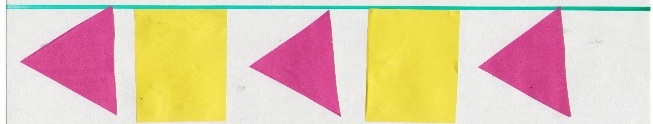 Педагог собирает возле себя детей.- Полюбуйтесь, какая красивая, яркая, праздничная гирлянда у нас получилась.- Как вы думаете, Снежной Королеве понравится?- Гирлянда готова, что дальше?Актуализация знаний.Дидактическая игра «Выложи дорогу к замку»Педагог: Но как же мы пройдем, вся дорога занесена снегом? - Посмотрите, на дороге что-то лежит (схемы - символы). Если, мы сможем правильно прочитать схемы, то выложим дорогу к замку.Дети читают схему, берут нужную геометрическую фигуру и выкладывают дорогу. Педагог задает детям индивидуальные вопросы о выборе фигур.Схема-символ геометрических фигур 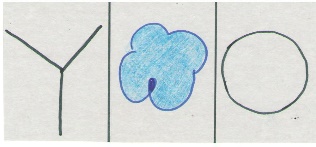 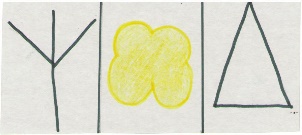 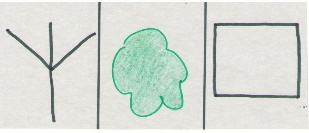 Педагог: Вот мы и дошли до королевства, но войти не можем, на двери висит замок. Что же нам делать?Игровое упражнение «Попади в цель».Педагог привлекает внимание детей к снежкам.-Попробуем сбить замок снежками. Возьмите, по три снежка и встаньте каждый на снежинку (наклеены на полу). Положите 2 снежка перед собой, а один возьмите в правую руку.Напоминание броска снежка в цель способом «из-за головы».Игра повторяется 3 раза. Педагог: Ура, сбили замок! Вход в королевство открыт (дети проходят через арку).- Вот мы и в королевстве.Затруднение в игровой ситуации №2.Педагог: Приступаем к строительству замка. Постройте, замок для Снежной Королевы, такой же как был.- Смогли построить? - Почему не смогли? (не знаем, какой был замок).- Значит, что нам надо узнать? (надо узнать какой был замок) - Как мы можем это узнать? Открытие нового знания.Дети обращаются с вопросом к воспитателю.Педагог: Ребята, нам повезло, сохранилась фотография замка. Именно она нам и поможет построить замок. Включение нового знания в систему знаний.Рассматривание фото с помощью вопросов воспитателя.Педагог: Посмотрите, какой замок был раньше. Вам нравиться? Красивый, необычный, разноцветный замок. Посчитайте, сколько этажей в замке? (3) Из каких деталей построены стены первого этажа? (большие кубики). Какая деталь строительного материала разделяет этажи? (большой брусок) Из каких деталей построены стены второго этажа? (малый цилиндр) Из каких деталей построены стены третьего этажа? (малый брусок) Обратите внимание, как стоят бруски, на широкой или узкой стороне? Из какой детали сделана крыша? (большая призма) Что стоит перед замком? Из каких деталей сделаны колонны? (большой цилиндр и малая призма) Из каких деталей сделаны основания колонн? (пластина квадратной формы) Перед входом в замок есть ступеньки.Теперь мы знаем, как строить? Чтобы мы смогли построить такой же замок надо быть дружными, внимательными и помогать друг другу. Приступаем  к строительству.Коллективная постройка замка из мягких модулей по фотографии.Осмысление.Очень красиво получилось. Вам нравиться?- Кому мы сегодня смогли помочь?- Чем мы смогли помочь Снежной королеве?-Какие знания и умения вам пригодились?- Почему у нас все так быстро и хорошо получилось?- Кому можно сказать спасибо? Входит Снежная Королева, которая благодарит детей за  смекалку, доброту, готовность  помочь  и дарит «волшебные картинки»  - раскраски.Литература: Учебно-методическое пособие. Повышение профессиональной компетентности педагога дошкольного образования. Выпуск 5. Л.Г. Петерсон, Л.Э. Абдулина, Майер А.А., Тимофеева Л.Л. Семинар-практикум «Системно-деятельностный подход в дошкольном образовании». Педагогическое общество России. М.,2015.Комплексная программа дошкольного образования «Мир открытий»// Научный руководитель Л.Г. Петерсон /Под общей редакцией Л.Г. Петерсон, И. А. Лыковой.- М.:Цветной мир, 2014 Основная образовательная цельФормировать умение складывать квадратный лист бумаги в разных направлениях (по диагонали, пополам, по прямой). Формировать опыт дизайн – деятельности в процессе конструирования, используя в качестве образца фотографию.Новое знание = детское «открытие»1. Если сложить квадратный лист бумаги по диагонали, получится треугольник. Если сложить квадрат пополам по прямой, получится прямоугольник.2. Для образца постройки можно использовать фотографию.Какие понятия, способы действия необходимо актуализироватьАктуализировать знания о геометрических фигурах; о названии строительных деталей; о различных видах гирлянд; умение составлять ряд закономерно чередующихся фигур.Причина затруднения1. «Не знаем, как из квадрата сделать треугольник и прямоугольник.2. Не знаем, как построить разрушенный замок».Цель деятельности по преодолению  затруднения1. Узнать, как из квадрата сделать треугольник и прямоугольник.2. Узнать, как построить разрушенный замок.